Unsere Adventszeit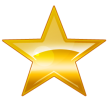 1. Dezember 		 14.00 Uhr			Plätzchenbäckerei17.30 Uhr			Besuch Punschtreff in Wieda  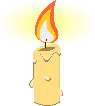 3. Dezember 		Adventswaffelbacken  14.30 Uhr			 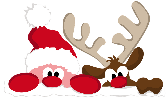 6. Dezember		Nikolausbingo 16.00 Uhr			7. Dezember 		Lebendiger Advent vor unserem Haus17.00 Uhr			10. Dezember		Adventskaffeetrinken mit15.00 Uhr			Harfenkonzert14. Dezember		Seniorenclub Weihnachtsfeier 15.00 Uhr			17. Dezember		Adventskonzert des Posaunenchors15.45 Uhr20. Dezember		Plätzchenbäckerei 	14.00 Uhr		21. Dezember		11.00 Uhr			Weihnachtsandacht mit Pastor Widlowski16.30 Uhr			Besuch der Krippenweihnacht Wieda22. Dezember	      Weihnachtsbingo14.30 Uhr			24. Dezember	 	Heilig Abend (siehe Aushang)Gäste sind nach Anmeldung herzlich willkommen!